МИНОБРНАУКИ РОССИИ АСТРАХАНСКИЙ ГОСУДАРСТВЕННЫЙ УНИВЕРСИТЕТРАБОЧАЯ ПРОГРАММА ДИСЦИПЛИНЫМЕТОДОЛОГИЧЕСКИЕ ОСНОВЫ ПСИХОЛОГИЧЕСКОГО ИССЛЕДОВАНИЯнаименованиеАстрахань – 2020 1. ЦЕЛИ И ЗАДАЧИ ОСВОЕНИЯ ДИСЦИПЛИНЫ1.1 Цель освоения дисциплины.Целью освоения учебной дисциплины является дать представление о современных методологических основах психологического исследования.1.2 Задачами дисциплины являются:- определение объекта и предметов методологии психологии в системе методологии науки;- выделение специфики психологического познания и особенностей знаний о психике, сознании, общении, деятельности, личности и поведении;- выявление методов психологического исследования, а также методов и приемов аргументации и обоснования;- характеристика типологий и классификаций психологических исследований, принципы их построения и использования;2. МЕСТО ДИСЦИПЛИНЫ В СТРУКТУРЕ ОПОП2.1 Учебная дисциплина «Методологические основы психологического исследования» относится к первому блоку: вариативная часть, обязательные дисциплины, осваивается в 5 семестре.2.2. Для изучения данной учебной дисциплины (модуля) необходимы следующие знания, умения и навыки, формируемые предшествующими дисциплинами:- «Теоретические и прикладные исследования психологии развития», - «Эксперимент в психологии развития»Аспиранты должны:Знать: методы и технологии в психолого-педагогической деятельности, технологию организации сбора, обработки данных и их интерпретацииУметь: использовать технологии в практической деятельности в выстраивании перспективного плана научной исследовательской деятельностиосмысленно выбирать свою методологическую позициюНавыки: владеть технологиями разработки и представления обоснованного перспективного плана научной исследовательской деятельности;правилами ведения дискуссии, правилами написания научных текстов2.3. Перечень последующих учебных дисциплин (модулей), для которых необходимы знания, умения и навыки, формируемые данной учебной дисциплиной (модулем): Дисциплина имеет логическое продолжение для дисциплин «Педагогика и психология высшей школы», «Методы обработки данных психологического исследования».3. КОМПЕТЕНЦИИ ОБУЧАЮЩЕГОСЯ, ФОРМИРУЕМЫЕ В РЕЗУЛЬТАТЕ ОСВОЕНИЯ ДИСЦИПЛИНЫ (МОДУЛЯ)Процесс изучения дисциплины направлен на формирование элементов следующих компетенций в соответствии с ФГОС ВО и ОПОП ВО по данному направлению подготовки (специальности):а) универсальных: УК-1; УК-3б) общепрофессиональных (ОПК): -в) профессиональных (ПК): -Таблица 1. Декомпозиция результатов обучения4. СТРУКТУРА И СОДЕРЖАНИЕ ДИСЦИПЛИНЫ (МОДУЛЯ)Объем дисциплины (модуля) составляет 1 зачетную единицу, 36 часов. Из них на контактную работу обучающихся с преподавателем выделяется 10 часов (5 часов лекционных занятий, 5 часов – практических занятий). На самостоятельную работу обучающихся выделено 26 часов.Таблица 2. 
Структура и содержание дисциплины (модуля)Условные обозначения:Л – занятия лекционного типа; ПЗ – практические занятия, ЛР – лабораторные работы; СР – самостоятельная работа по отдельным темамТаблица 3. Матрица соотнесения разделов, тем учебной дисциплины (модуля) и формируемых в них компетенцийСОДЕРЖАНИЕ КУРСАТема 1. Научное исследование – основная форма реализации процесса научного познания.Познание, как субъект-объектное и субъект-субъектное взаимодействие.  Субъект и объект исследования. Характеристика субъекта, процесса взаимодействия. Характеристика объекта, процесса взаимодействия. Характеристика инструментария, как звена опосредования субъект-объектных отношений. Характеристика - потребности субъекта в проведении исследования. Научное знание – цель и результат исследования. Знание, как понятие гносеологии. Знание, как понятие эпистемологии. Гносеология и эпистемология: дефиниция понятий. Тема 2. Виды и уровни методологических знаний.Методологические подходы к созданию системы научного знания. Понятие о дескриптивной и нормативной методологии по Э.Г. Юдину. Философско-мировоззренческие и общенаучные основы научного исследования. Конкретно-научная теория как методологическая основа научного исследования. Нормы, правила и принципы проведения научного исследования. Классификация психологических теорий. Центр и периферическая область теорий. Структура психологических теорий. Психологические теории и научные картины мира.Тема 3. Технология организации психологического исследования.Типологизация методов психологического исследования и практическое значение для планирования научных исследований. Виды психологических исследований. Этапы, планирование, выдвижение гипотез, формулирование объекта и предмета. Основные понятия психологического исследования. Основные схемы эмпирического исследования в психологии. Достоверность получаемых данных и средства ее обеспечения. Пятиуровневая модель методологической деятельности ученого. Содержательные выводы и логическая компетентность при обобщении данных психологического исследования.5. ПЕРЕЧЕНЬ УЧЕБНО-МЕТОДИЧЕСКОГО ОБЕСПЕЧЕНИЯ 
ДЛЯ САМОСТОЯТЕЛЬНОЙ РАБОТЫ ОБУЧАЮЩИХСЯ5.1. Указания по организации и проведению лекционных, практических (семинарских) и лабораторных занятий с перечнем учебно-методического обеспеченияПроведение лекционных занятий по группам. Состав заданий для занятия планируется с таким расчетом, чтобы за отведенное время они могли быть качественно выполнены большинством обучающихся. Для эффективного использования времени, отводимого на занятия, подбираются дополнительные задания для обучающихся, работающих в более быстром темпе.Продолжительность занятия составляет не менее двух академических часов. В психолого-педагогической литературе описаны и практически применяются разнообразные методы и приемы активизации самостоятельной работы обучающихся: а) метод индивидуализации домашних заданий, б) при организации групповой деятельности обучающихся использование «Метода проектов» с четким распределение проектного задания между членами группы: - привлечение обучающихся к чтению фрагментов лекции (15-20 мин) при предварительной подготовке его преподавателем; - творческие и проблемные задания; - внесение затруднений в типовые психолого-педагогические задачи; - разработка комплексных учебных пособий для самостоятельной работы, сочетающих теоретический материал, с решением практико-ориентированных заданий; - подготовка презентаций, конспектов занятий для практических занятий с бакалаврами и магистрантами; - использование тестов для самоконтроля обучающихся. В целом же ориентация учебного процесса на самостоятельную работу обучающихся и повышение ее эффективности предполагает: проведение консультаций и выдачу комплекта заданий для самостоятельной работы обучающихся сразу или поэтапно.5.1.1. Организация и проведение лекционных занятийСлушание и запись лекций – сложный вид вузовской аудиторной работы. Внимательное слушание и конспектирование лекций предполагает интенсивную умственную деятельность обучающегося. Краткие записи лекций, их конспектирование помогает усвоить учебный материал. Запись лекций рекомендуется вести по возможности собственными формулировками. Желательно запись осуществлять на одной странице, а следующую оставлять для проработки учебного материала самостоятельно в домашних условиях. Конспект лекции лучше подразделять на пункты, параграфы, соблюдая красную строку. Этому в большой степени будут способствовать пункты плана лекции, предложенные преподавателям. Принципиальные места, определения, формулы и другое следует сопровождать замечаниями «важно», «особо важно», «хорошо запомнить» и т.п. Можно делать это и с помощью разноцветных маркеров или ручек. Целесообразно разработать собственную «маркографию» (значки, символы), сокращения слов. Не лишним будет и изучение основ стенографии. Работая над конспектом лекций, всегда необходимо использовать не только учебник, но и ту литературу, которую дополнительно рекомендовал лектор. Именно такая серьезная, кропотливая работа с лекционным материалом позволит глубоко овладеть знаниями. 5.1.2. Организация и проведение практических занятийПодготовку к каждому семинарскому занятию каждый обучающийся должен начать с ознакомления с планом семинарского занятия, который отражает содержание предложенной темы. Тщательное продумывание и изучение вопросов плана основывается на проработке текущего материала лекции, а затем изучения обязательной и дополнительной литературы, рекомендованную к данной теме. Если программой дисциплины предусмотрено выполнение практического задания, то его необходимо выполнить с учетом предложенной инструкции (устно или письменно). Все новые понятия по изучаемой теме необходимо выучить наизусть и внести в глоссарий, который целесообразно вести с самого начала изучения курса. Результат такой работы должен проявиться в способности обучающегося свободно ответить на теоретические вопросы семинара, его выступлении и участии в коллективном обсуждении вопросов изучаемой темы, правильном выполнении практических заданий и контрольных работ. Задания для подготовки к практическому занятию обучающиеся получают от преподавателя после того, как прослушают лекционное занятие. На практических занятиях обучающийся лучше всего может показать осмысленность знаний и умение самостоятельно работать.Структура семинара В зависимости от содержания и количества отведенного времени на изучение каждой темы семинарское занятие может состоять из четырех-пяти частей: 1. Обсуждение теоретических вопросов, определенных программой дисциплины. 2. Доклад и/ или выступление с презентациями по проблеме семинара. 3. Обсуждение выступлений по теме – дискуссия. 4. Выполнение практического задания с последующим разбором полученных результатов или обсуждение практического задания, выполненного дома, если это предусмотрено программой. 5. Подведение итогов занятия. Первая часть – обсуждение теоретических вопросов – проводится в виде фронтальной беседы со всей группой и включает выборочную проверку преподавателем теоретических знаний обучающихся. Примерная продолжительность – до 15 минут. Вторая часть – выступление обучающихся с докладами, которые должны сопровождаться презентациями с целью усиления наглядности восприятия, по одному из вопросов семинарского занятия. Обязательный элемент доклада – представление и анализ статистических данных, обоснование социальных последствий любого экономического факта, явления или процесса. Примерная продолжительность – 20-25 минут. После докладов следует их обсуждение – дискуссия. В ходе этого этапа семинарского занятия могут быть заданы уточняющие вопросы к докладчикам. Примерная продолжительность – до 15-20 минут. Если программой предусмотрено выполнение практического задания в рамках конкретной темы, то преподавателями определяется его содержание и дается время на его выполнение, а замет идет обсуждение результатов. Если практическое задание должно было быть выполнено дома, то на семинарском занятии преподаватель проверяет его выполнение (устно или письменно). Примерная продолжительность – 15-20 минут. Подведением итогов заканчивается семинарское занятие. Обучающимся должны быть объявлены оценки за работу и даны их четкие обоснования. Примерная продолжительность – 5 минут. Работа с литературными источниками В процессе подготовки к семинарским занятиям, обучающимся необходимо обратить особое внимание на самостоятельное изучение рекомендованной учебно-методической (а также научной и популярной) литературы. Самостоятельная работа с учебниками, учебными пособиями, научной, справочной и популярной литературой, материалами периодических изданий и Интернета, статистическими данными является наиболее эффективным методом получения знаний, позволяет значительно активизировать процесс овладения информацией, способствует более глубокому усвоению изучаемого материала, формирует у студентов свое отношение к конкретной проблеме. Более глубокому раскрытию вопросов способствует знакомство с дополнительной литературой, рекомендованной преподавателем по каждой теме семинарского или практического занятия, что позволяет студентам проявить свою индивидуальность в рамках выступления на данных занятиях, выявить широкий спектр мнений по изучаемой проблеме. 5.1.3. Подготовка к зачету Каждый учебный семестр заканчивается зачетно-экзаменационной сессией. Подготовка к зачетно-экзаменационной сессии, сдача зачетов является также самостоятельной работой обучающегося. Основное в подготовке к сессии – повторение всего учебного материала дисциплины, по которому необходимо сдавать зачет. 5.2. Указания для обучающихся по освоению дисциплины (модулю)Самостоятельная работа может реализовываться: - непосредственно в процессе аудиторных занятий – на лекциях, практических и семинарских занятиях, при выполнении контрольных и лабораторных работ и др.; - в контакте с преподавателем вне рамок аудиторных занятий – на консультациях по учебным вопросам, в ходе творческих контактов, при ликвидации задолженностей, при выполнении индивидуальных заданий и т.д.; - в библиотеке, дома, в общежитии, на кафедре и других местах при выполнении студентом учебных и творческих заданий. Самостоятельная работа помогает обучающимся: 1) овладеть знаниями: - чтение текста (учебника, первоисточника, дополнительной литературы и т.д.); - составление плана текста, графическое изображение структуры текста, конспектирование текста, выписки из текста и т.д.; - работа со справочниками и др. справочной литературой; - ознакомление с нормативными и правовыми документами; - учебно-методическая и научно-исследовательская работа; - использование компьютерной техники и Интернета и др.; 2) закреплять и систематизировать знания: - работа с конспектом лекции; - обработка текста, повторная работа над учебным материалом учебника, первоисточника, дополнительной литературы, аудио и видеозаписей; - подготовка плана; - составление таблиц для систематизации учебного материала; - подготовка ответов на контрольные вопросы; - заполнение рабочей тетради; - аналитическая обработка текста; - подготовка мультимедиа презентации и докладов к выступлению на семинаре (конференции, круглом столе и т.п.); - подготовка реферата; - составление библиографии использованных литературных источников; - разработка тематических кроссвордов и ребусов; - тестирование и др.; 3) формировать умения: - решение ситуационных задач и упражнений по образцу; - выполнение расчетов (графические и расчетные работы); - решение профессиональных кейсов и вариативных задач; - подготовка к контрольным работам; - подготовка к тестированию; - подготовка к деловым играм; - проектирование и моделирование разных видов и компонентов профессиональной деятельности; - опытно-экспериментальная работа; - анализ профессиональных умений с использованием аудио- и видеотехники и др. Рабочая тетрадь является формой самостоятельной работой обучающихся. Целью работы  является закрепление  знаний.Рабочая тетрадь заполняется по разделам и сдается преподавателю на проверку по окончанию изучения каждого раздела. Преподаватель оценивает материал и выставляет зачет/ незачет.Рабочая тетрадьОбразец рабочей тетради:Титульный лист:МИНИСТЕРСТВО  НАУКИ И ВЫСШЕГО ОБРАЗОВАНИЯ РОССИЙСКОЙ ФЕДЕРАЦИИ «АСТРАХАНСКИЙ ГОСУДАРСТВЕННЫЙ УНИВЕРСИТЕТ»Рабочая тетрадь по дисциплине____________________________Ф.И.О. обучающегосяФ.И.О. преподавателя, ведущего курсАстрахань, 20___Таблица 4. Содержание самостоятельной работы обучающихся5.3. Виды и формы письменных работ, предусмотренных при освоении дисциплины, выполняемые обучающимися самостоятельно. Тематика курсовых работНе предусмотрено.6. ОБРАЗОВАТЕЛЬНЫЕ И ИНФОРМАЦИОННЫЕ ТЕХНОЛОГИИПри реализации различных видов учебной работы по дисциплине могут использоваться электронное обучение и дистанционные образовательные технологии.6.1. Образовательные технологииУчебные занятия по дисциплине могут проводиться с применением информационно-телекоммуникационных сетей при опосредованном (на расстоянии) интерактивном взаимодействии обучающихся и преподавателя в режимах on-line и/или off-line в формах: видеолекций, лекций-презентаций, видеоконференции, собеседования в режиме чат, форума, чата, выполнения виртуальных практических и/или лабораторных работ и др)6.2. Информационные технологииДля подготовки к занятиям, а также их проведения по дисциплине «Методологические основы психологического исследования» предусматривается применение следующих информационных технологий:- использование виртуальной обучающей среды (или системы управления обучением LМS Moodle) или иных информационных систем, сервисов и мессенджеров.Использование презентации для выступления (доклада студента, лекции преподавателя и др.)Для подготовки презентации рекомендуется использовать: PowerPoint, MS Word, Acrobat Reader. Для подготовки презентации необходимо собрать и обработать начальную информацию. Последовательность подготовки презентации: 1. Четко сформулировать цель презентации: вы хотите свою аудиторию мотивировать, убедить, заразить какой-то идеей или просто формально отчитаться. 2. Определить каков будет формат презентации: живое выступление (тогда, сколько будет его продолжительность) или электронная рассылка (каков будет контекст презентации). 3. Отобрать всю содержательную часть для презентации и выстроить логическую цепочку представления. 4. Определить ключевые моменты в содержании текста и выделить их. 5. Определить виды визуализации (картинки) для отображения их на слайдах в соответствии с логикой, целью и спецификой материала. 6. Подобрать дизайн и форматировать слайды (количество картинок и текста, их расположение, цвет и размер). 7. Проверить визуальное восприятие презентации. К видам визуализации относятся иллюстрации, образы, диаграммы, таблицы. Иллюстрация – представление реально существующего зрительного ряда. Образы – в отличие от иллюстраций – метафора. Их назначение – вызвать эмоцию и создать отношение к ней, воздействовать на аудиторию. С помощью хорошо продуманных и представляемых образов, информация может надолго остаться в памяти человека. Диаграмма – визуализация количественных и качественных связей. Их используют для убедительной демонстрации данных, для пространственного мышления в дополнение к логическому. Таблица – конкретный, наглядный и точный показ данных. Ее основное назначение – структурировать информацию, что порой облегчает восприятие данных аудиторией. Использование электронных почтовых ящиков преподавателя и группы студентовПреподаватель сообщает обучающимся на занятии домашнее задание, электронные материалы к которому направляет на электронный почтовый ящик группы или индивидуально. 6.3. Перечень программного обеспечения и информационных справочных системДля подготовки к лекционным и практическим занятиям, для подготовки индивидуальных докладов, выполнения заданий обучающиеся могут пользоваться общедоступными электронными учебниками и материалами различных сайтов. При подготовке материалов (устных, письменных, электронных) обучающиеся должны в обязательном порядке дать ссылку на источник. Заимствованные материалы должны быть подвергнуты критическому анализу. Механическое использование сторонних материалов расценивается как плагиат.Для подготовки к занятиям и их проведения рекомендуется использовать:  Современные профессиональные базы данных, информационные справочные системы Перечень электронно-библиотечных систем (ЭБС)Перечень современных профессиональных баз данных, информационных справочных системПеречень международных реферативных баз данных научных изданий – базы данных, содержащие рецензируемые научные издания, в которых публикуются результаты научных исследований (Web of Science», Scopus, Elsevier, Springer и др.).7. ФОНД ОЦЕНОЧНЫХ СРЕДСТВ ДЛЯ ПРОВЕДЕНИЯ ТЕКУЩЕГО КОНТРОЛЯ И ПРОМЕЖУТОЧНОЙ АТТЕСТАЦИИ ПО ДИСЦИПЛИНЕ7.1. Паспорт фонда оценочных средств.Таблица 5. Соответствие изучаемых разделов, 
результатов обучения и оценочных средств7.2. Описание показателей и критериев оценивания компетенций, описание шкал оцениванияКритерии оценивания результатов обученияТаблица 6Показатели оценивания результатов обучения7.3. Контрольные задания или иные материалы, необходимые для оценки знаний, умений, навыков и (или) опыта деятельностиТема 1. Научное исследование – основная форма реализации процесса научного познания. Вопросы для обсуждения:1.Познание, как субъект-объектное и субъект-субъектное взаимодействие.  Субъект и объект исследования. Характеристика субъекта, процесса взаимодействия. Характеристика  объекта, процесса взаимодействия. 2.Характеристика  инструментария, как звена опосредования субъект-объектных отношений. 3.Характеристика - потребности субъекта в проведении исследования. 4.Научное знание – цель и результат исследования. Знание, как понятие гносеологии. Знание, как понятие эпистемологии. Гносеология и эпистемология: дефиниция понятий. Тема 2. Виды и уровни методологических знаний.Вопросы для обсуждения:1.Методологические подходы к созданию системы научного знания. Понятие о дескриптивной и нормативной методологии по Э.Г. Юдину. Философско-мировоззренческие и общенаучные основы научного исследования. 2.Конкретно-научная теория как методологическая основа научного исследования. Нормы, правила и принципы проведения научного исследования. 3.Классификация психологических теорий. Центр и периферическая область теорий. 4.Структура психологических теорий. Психологические теории и научные  картины мира.Тестирование I: Выберите правильный ответS: Сколько уровней в структуре методологического знания выделил Э.Г. Юдин, --: 3;                                                     +: 4;-: 5;                                                     -: 6I: Выберите правильный ответS: Нахождение пути и средства проникновения в суть феномена, не внося при этом ничего внешнего, субъективного, называется,- -: принципом всесторонности;          -: принципом единства теории и практики;+: принципом объективности;            -: принцип единства исторического и логического.I: Выберите правильный ответS: Проблема методологического анализа как условие построения научной психологии детально исследованы:-: Б.Г.Ананьевым;                                -: М.Г. Ярошевским;+: С.Л.Рубинштейном;                         -: Л.С. Выготский. I: Выберите правильный ответ S:Наука о научной теории познании называется:+: гносеология;                                         -: онтология;                      -: методология;                                         -: акмеология.I: Выберите правильный ответS: Оценка научности методов, приемов и принципов анализа с точки зрения эффективности, возможности и пределов их применения, называется:+: аксиологической функцией;             -: эвристической функцией;-: онтологической функцией;               -: когнитивной функцией.I: Выберите правильный ответS: Первым указал на важность системного подхода к изучению педагогических явлений:+: Ф.Ф. Королев;                                         -: Н.Ф.Талызина;-: Л.Н.Сумароков;                                       -: Б.Ф. Ломов   I: Выберите правильный ответS: Процесс, явление, которое существует независимо от субъекта познания и на которое обращено внимание исследователя, называется:+: объектом исследования;                       -: предметом исследования;-: гипотезой исследования;                      -:  научной новизной.I: Выберите правильный ответS: Обоснованное представление об общих конечных или промежуточных результатах научного поиска, называется:+: целью исследования;                                  -: гипотезой исследования;-: объектом исследования;                              -: предметом исследованияI: Выберите правильный ответS: Свойство или отношение в объекте, которое подлежит детальному изучению, называется:+: предметом исследования;                          -: объектом исследования;-: темой исследования;                                   -: целью исследования 	I: Выберите правильный ответS: Научно-состоятельное предположение, предвидение хода исследования и его результата, называется:+: гипотезой исследования;                             -: проблемой исследования;-: этапами исследования;                                 -: прогнозированием исследованияI: Выберите правильный ответS: Частные указания, которые дают представление о том, что нужно сделать для достижения цели, называются:+: задачами исследования;                                -: этапами исследования;-: последовательностью исследования;           -: методами исследования I: Выберите правильный ответS: Объективно существующие противоречия между потребностями и возможностями, новыми знаниями и уже сложившимися, которые могут быть разрешены средствами науки, называется:+: проблемой исследования;                          -: темой исследования;-: актуальностью исследования;                    -: профессиональным интересомI: Выберите правильный ответS: Теоретические положения и практические рекомендации, которые ранее не были известны и не зафиксированы в психолого-педагогической науке, это:+: научная новизна;                                        -: актуальная проблема;-: практическая значимость;                          -: значимость исследованияI: Выберите правильный ответS: Изменения, которые стали реальностью или могут быть достигнуты посредством внедрения результатов исследования в практику, это:+: практическая значимость;                          -: апробация результатов;-: практическая направленность;                   -: значимость исследования I: Выберите правильный ответS: Влияние результатов исследования на имеющиеся концепции, идеи, парадигмы называется:+: теоретической значимостью;                      -: научной новизной;-: практической значимостью;                        -: актуальностью проблемыI: Выберите правильный ответS: Проблема соотношения естественно-научного и гуманитарного знания в современной психологии разрабатывал:                  +:  В.М.Аллахвердов;                                          -: А.Г. Асмолов;-: С.Л.Рубинштейн;                                               -: Б.Г. Ананьев      I: Выберите правильные ответыS: Проблемами методологического познания в психологии занимались:+: С.Л.Рубинштейн;                                        -: Л.И.Анцифирова;+: М.Г.Ярошевский;                                        -: Ф.Ф.Королев.I: Выберите правильные ответыS: Критериями научности знаний являются:-: субъективность;                                          +: объективность;+: обоснованность;                                         +: доказательность.I: Выберите правильные ответыS: Функциями методологии являются:-: инструментальная;                                        -: комплексная;+: коммуникативная;                                         +: когнитивная.I: Выберите правильные ответыS: Методология – это:+: учение о научном познании;                        +: учение о методах научного познания;+: совокупность наиболее общих мировоззренческих принципов в науке;-: совокупность методик эмпирического исследования.Тема 3. Технология организации психологического исследования.	1.Типологизация методов психологического исследования и  практическое значение для планирования научных исследований. 2.Виды психологических исследований. Этапы, планирование, выдвижение гипотез, формулирование объекта и предмета.3. Основные понятия психологического исследования. Основные схемы эмпирического исследования в психологии. Достоверность получаемых данных и средства ее обеспечения. 4.Пятиуровневая модель методологической деятельности ученого. Содержательные выводы и логическая компетентность при обобщении данных психологического исследования.Круглый стол. Команды подбирают как можно больше утверждений по теме «Классификация психологических теорий. Центр и периферическая область теорий»Инструкция по выполнению задания.  Внимательно прочитайте задание, при выполнении его Вы можете воспользоваться представленной учебно-методической и справочной литературой. Время выполнения задания – 20 минут. Решение конкретных и ситуационных задач. Представители  нескольких команд защищают свою программу «Анализ проблемы объективного метода». «Соотношение естественнонаучных и герменевтических методов в психологическом исследовании».Представители команд разрабатывают и защищают научные взгляды по теме «Современный взгляд на проблему сознания». Инструкция по выполнению задания.  Внимательно прочитайте задание, при выполнении его Вы можете воспользоваться представленной учебно-методической и справочной литературой. Время выполнения задания – 30 минут.Контрольная работа 1 вариант1. Характеристики гносеологии и эпистемологии, их роль в научном исследовании2.Объяснения на основе теорий. Примеры3. Порядок проведения научного исследования2 вариант1. Научное познание, характеристики научного познания2. Векторы развития качественных исследований в психологии3.Правила обобщения данных в психологическом исследованииПеречень вопросов к промежуточной аттестации по дисциплине «Методологические основы психологического исследования»1. Научное познание, характеристики научного познания2. Научное исследование, виды научных исследований3. Характеристики объекта и субъекта научного познания в процессе взаимодействия4. Характеристики гносеологии и эпистемологии, их роль в научном исследовании5. Нормы проведения научного исследования6. Правила проведения научного исследования7. Принципы проведения научного исследования8. Этическая сторона проведения научного исследования9. Структура психологических теорий10. Понятие научной картины мира11. Функции объяснения в психологии12. Генетическое объяснение в психологии. Примеры13. Интенциональное объяснение в психологии. Примеры14. Диспозиционное объяснение. Примеры15. Причинное объяснение. Примеры16. Функциональное объяснение. Примеры17 Эмпирическое обобщение. Примеры18. Объяснения на основе теорий. Примеры19. Редукционизм и его роль в психологическом объяснении20. Понятие дескриптивной и нормативной методологии21. Векторы развития качественных исследований в психологии22. Особенности организации качественных и количественных исследований23. Особенности формулирования объекта и предмета24. Понятие рабочей гипотезы и исследовательской задачи25. Порядок проведения научного исследования26. Понятие теоретического научного исследования27. Понятие эмпирического научного исследования28. Правила обобщения данных в психологическом исследовании7.4. Методические материалы, определяющие процедуры оценивания знаний, умений, навыков и (или) опыта деятельностиОценивание знаний, умений, навыков и (или) опыта деятельности осуществляется по материалам фонда оценочных средств. Преподаватель, реализующий дисциплину (модуль), в зависимости от уровня подготовленности обучающихся может использовать иные формы, методы контроля и оценочные средства, исходя из конкретной ситуации.8. УЧЕБНО-МЕТОДИЧЕСКОЕ И ИНФОРМАЦИОННОЕ ОБЕСПЕЧЕНИЕ 
ДИСЦИПЛИНЫ (МОДУЛЯ)а) Основная литература: 1. Альперович В.Д. Качественные и количественные методы фундаментальных исследований в психологии. [Электронный ресурс] / В.Д. Альперович. – Ростов н/ Д.: ЮФУ, 2017. – 114 с. - http:// www.studentlibrary.ru/book/ISBN9785927523894 html. 2.  Журавлева А.Л.  Психологические исследования: Вып. 8 / Под ред. А.Л. Журавлева, Е.А. Сергиенко - М.: Институт психологии РАН, 2016. - 231 с. - ISBN 978-5-9270-0334-1 - Текст : электронный // ЭБС "Консультант студента" : [сайт]. - URL : https://www.studentlibrary.ru/book/ISBN9785927003341.html (дата обращения: 25.11.2020). - Режим доступа : по подписке.3.Петровский А.В.    Теоретическая психология : Рек. Советом по психологии УМО университетов России в качестве учеб. пособ. для студентов вузов, обучающихся по направлению и специальности "Психология"./ А.В. Петровский - М. : Академия, 2003. - 496 с. - (Высшее образование) (29 экз.)б )Дополнительная литература:4. Журавлева А.Л. Взаимоотношения исследовательской и практической психологии / Под ред. А.Л. Журавлева, А.В. Юревича - М.: Институт психологии РАН, 2015. - 574 с. - ISBN 978-5-9270-0307-5 - Текст : электронный // ЭБС "Консультант студента" : [сайт]. - URL : https://www.studentlibrary.ru/book/ISBN9785927003075.html (дата обращения: 25.11.2020). - Режим доступа : по подписке.5.Камнева, О.А.   Методологические основы психологии: [Электронный ресурс] : учеб.-метод. пособие. / О.А. Камнева - Астрахань : Астраханский ун-т, 2012. - CD-Rom (67 с.).6.Корнилова Т.В., Смирнов С.Д. Методологические основы психологии. – СПб.: Питер, 2007.- 316 (25 экз.)7. Лебедев С.А. Научный метод: история и теория. [Электронный ресурс] / С.А. Лебедев.-М.:Проспект,2018.URL: http://www.studentlibrary.ru/book/ISBN9785392241798.htmlв) Перечень ресурсов информационно-телекоммуникационной сети «Интернет», необходимый для освоения дисциплины (модуля)Основная литератураЭлектронная библиотека «Астраханский государственный университет» собственной генерации на платформе ЭБС «Электронный Читальный зал – БиблиоТех». https://biblio.asu.edu.ruУчетная запись образовательного портала АГУДополнительная литератураЭлектронно-библиотечная система (ЭБС) ООО «Политехресурс» «Консультант студента». Многопрофильный образовательный ресурс «Консультант студента» является электронной библиотечной системой, предоставляющей доступ через сеть Интернет к учебной литературе и дополнительным материалам, приобретенным на основании прямых договоров с правообладателями. Каталог в настоящее время содержит около 15000 наименований. www.studentlibrary.ru. Регистрация с компьютеров АГУ9. МАТЕРИАЛЬНО-ТЕХНИЧЕСКОЕ ОБЕСПЕЧЕНИЕ ДИСЦИПЛИНЫ (МОДУЛЯ)Для проведения занятий по дисциплине «Методологические основы психологического исследования» используются лекционные аудитории, в которых установлены мультимедийные средства.При необходимости рабочая программа дисциплины (модуля) может быть адаптирована для обеспечения образовательного процесса инвалидов и лиц с ограниченными возможностями здоровья, в том числе в том числе для обучения с применением дистанционных образовательных технологий. Для этого требуется заявление аспиранта (его законного представителя) и заключение психолого-медико-педагогической комиссии (ПМПК).СОГЛАСОВАНОРуководитель ОПОП  Б.В. Кайгородов  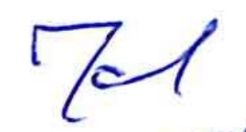  «04» июня 2020  г.УТВЕРЖДАЮЗаведующий кафедрой общей и когнитивной психологии(наименование)Халифаева О.А.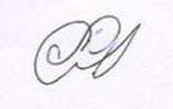 от  «04 » июня 2020Составитель(-и)Камнева О.А., кандидат биологических наук, доцентХалифаева О.А., кандидат психологических наук,
завкафедрой общей и когнитивной психологии Направление подготовки37.06.01. ПСИХОЛОГИЧЕСКИЕ НАУКИНаправленность (профиль) ОПОП ПСИХОЛОГИЯ РАЗВИТИЯ, АКМЕОЛОГИЯКвалификация (степень)«Исследователь. Преподаватель-исследователь»Форма обученияочная Год приема (курс)                                                                                   2020Компетенции Компетенции Формируемые знания, умения, навыкиФормируемые знания, умения, навыкиФормируемые знания, умения, навыкиКод в ООПНазваниеЗнатьУметьВладеть УК-1способностью к критическому анализу и оценке современных научных достижений, генерированию новых идей при решении исследовательских и практических задач, в том числе в междисциплинарных областях правила ведения дискуссий, логически аргументируя свою точку зрения, правила написания научных текстов по заданной логической структуреосмысленно выбирать свою методологическую позициюправилами ведения дискуссии, правилами написания научных текстовУК-3готовностью участвовать в работе российских и международных исследовательских коллективов по решению научных и научно-образовательных задачСовременные способы решения научных и научно-образовательные задач в работе российских и международных исследовательских коллективовСовместно выстраивать стратегию решения научных и научно-образовательных задач в работе российских международных исследовательских коллективовТехнологией решения научных и научно-образовательных задач в работе российских международных исследовательских коллективов№п/пНаименование радела, темыСеместрНеделя семестраКонтактная работа(в часах)Контактная работа(в часах)Контактная работа(в часах)Самостоят. работаФормы текущего контроля успеваемости (по темам)Форма промежуточной аттестации (по семестрам)№п/пНаименование радела, темыСеместрНеделя семестраЛПЗЛРСамостоят. работаФормы текущего контроля успеваемости (по темам)Форма промежуточной аттестации (по семестрам)1Тема 1. Научное исследование – основная форма реализации процесса научного познания.5128Фронтальный опрос2Тема 2. Виды и уровни методологических знаний.5218Фронтальный опростестирования3Тема 3. Технология организации психологического исследования.	Психологическое исследование52210Фронтальный опрос, решение конкретных ситуационных задачКонтрольная работаИТОГОИТОГО365526ЗАЧЕТ Темы,
разделы
дисциплиныКол-во
часовКомпетенцииКомпетенцииКомпетенцииТемы,
разделы
дисциплиныКол-во
часовУК-1УК-3общее количество компетенцийТема 1. 11+1Тема 2. 11+1Тема 3. 14+1Итого36Номер радела (темы)Темы/вопросы, выносимые на самостоятельное изучениеКол-во 
часовФормы работы Тема 1Научное исследование – основная форма реализации процесса научного познания. Предложите схемы научного исследования, которые отражали бы разные стадии развития науки: классическую, неклассическую, постнеклассическуюПредложите схемы взаимодействия: субъект-объектного, суъект-субъектного в научном исследовании. Приведите примеры.8Проработка лекционного материалаТема 2Виды и уровни методологических знаний.Проанализируйте компоненты в структуре психологических теорий из статьи А.В. Юревича  «Структура психологических теорий»// Психологический журнал .- 2003. - № 1. – С. 5-13. Обозначьте особенности центральной, периферической и неявной области и их взаимное влияние друг на друга.Соотнесите психологические теории и научные  картины мира.8Подготовка к практическому занятию, изучение учебного материала.Тема 3Технология организации психологического исследования.Назовите виды психологических исследований.Как происходит выдвижение гипотез, формулирование объекта и предмета. Представьте основные схемы эмпирического исследования в психологии. Как добиться достоверности получаемых данных10Подготовка к практическому занятию, изучение учебного материала.№Название раздела / темыОбразовательные технологии1.Тема 1. Научное исследование – основная форма реализации процесса научного познания.Лекционные занятия: лекция-диалогПрактические занятия: фронтальный опрос, тематические дискуссии2.Тема 2. Виды и уровни методологических знанийЛекционные занятия: лекция-диалогПрактические занятия: тематические дискуссии, тестирование3.Тема 3. Технология организации психологического исследования.Лекционные занятия: лекция-диалогПрактические занятия: круглый стол, контрольная работаНаименование программного обеспеченияНазначениеAdobe ReaderПрограмма для просмотра электронных документовMozilla FireFoxБраузерMicrosoft Office 2013Офисная программа7-zipАрхиваторMicrosoft Windows 7 ProfessionalОперационная системаЭлектронный каталог Научной библиотеки АГУ на базе MARK SQL НПО «Информ-систем»https://library.asu.edu.ruПлатформа дистанционного обучения LМS MoodleВиртуальная обучающая среда Учебный годНаименование ЭБС2020/2021Электронная библиотека «Астраханский государственный университет» собственной генерации на платформе ЭБС «Электронный Читальный зал – БиблиоТех». https://biblio.asu.edu.ruУчетная запись образовательного портала АГУ2020/2021Электронно-библиотечная система (ЭБС) ООО «Политехресурс» «Консультант студента». Многопрофильный образовательный ресурс «Консультант студента» является электронной библиотечной системой, предоставляющей доступ через сеть Интернет к учебной литературе и дополнительным материалам, приобретенным на основании прямых договоров с правообладателями. Каталог в настоящее время содержит около 15000 наименований. www.studentlibrary.ru. Регистрация с компьютеров АГУ2020/2021Электронная библиотечная система издательства ЮРАЙТ, раздел «Легендарные книги». www.biblio-online.ru, https://urait.ru/ 2020/2021Электронная библиотечная система IPRbooks. www.iprbookshop.ru Учебный годНаименование современных профессиональных баз данных, информационных справочных систем2020/2021Электронный каталог Научной библиотеки АГУ на базе MARK SQL НПО «Информ-систем».https://library.asu.edu.ru2020/2021Электронный каталог «Научные журналы АГУ»: http://journal.asu.edu.ru/2020/2021Универсальная справочно-информационная полнотекстовая база данных периодических изданий ООО "ИВИС". http://dlib.eastview.com Имя пользователя: AstrGU 
Пароль: AstrGU2020/2021Электронно-библиотечная система elibrary. http://elibrary.ru 2020/2021Корпоративный проект Ассоциации региональных библиотечных консорциумов (АРБИКОН) «Межрегиональная аналитическая роспись статей» (МАРС) - сводная база данных, содержащая полную аналитическую роспись 1800 названий журналов по разным отраслям знаний. Участники проекта предоставляют друг другу электронные копии отсканированных статей из книг, сборников, журналов, содержащихся в фондах их библиотек.http://mars.arbicon.ru2020/2021+Электронные версии периодических изданий, размещенные на сайте информационных ресурсов www.polpred.com 2020/2021Справочная правовая система КонсультантПлюс. Содержится огромный массив справочной правовой информации, российское и региональное законодательство, судебную практику, финансовые и кадровые консультации, консультации для бюджетных организаций, комментарии законодательства, формы документов, проекты нормативных правовых актов, международные правовые акты, правовые акты, технические нормы и правила.http://www.consultant.ru2020/2021Информационно-правовое обеспечение «Система ГАРАНТ». В системе ГАРАНТ представлены федеральные и региональные правовые акты, судебная практика, книги, энциклопедии, интерактивные схемы, комментарии ведущих специалистов и материалы известных профессиональных изданий, бланки отчетности и образцы договоров, международные соглашения, проекты законов.Предоставляет доступ к федеральному и региональному законодательству, комментариям и разъяснениям из ведущих профессиональных СМИ, книгам и обновляемым энциклопедиям, типовым формам документов, судебной практике, международным договорам и другой нормативной информации. Всего в нее включено более 2,5 млн документов. В программе представлены документы более 13 000 федеральных, региональных и местных эмитентов.http://garant-astrakhan.ru2020/2021Единое окно доступа к образовательным ресурсам http://window.edu.ru2020/2021Министерство науки и высшего образования Российской Федерации https://minobrnauki.gov.ru/2020/2021Министерство просвещения Российской Федерации https://edu.gov.ru2020/2021Официальный информационный портал ЕГЭ http://www.ege.edu.ru2020/2021Федеральное агентство по делам молодежи (Росмолодежь) https://fadm.gov.ru2020/2021Федеральная служба по надзору в сфере образования и науки (Рособрнадзор) http://obrnadzor.gov.ru2020/2021Сайт государственной программы Российской Федерации «Доступная среда» http://zhit-vmeste.ru2020/2021Российское движение школьников https://рдш.рфОфициальный сайт сетевой академии cisco: www.netacad.comУчебный годНаименование международных реферативных баз данных научных изданий2020-2021Зарубежный электронный ресурс Издательства SpringerNature.2020-2021Зарубежный электронный ресурс Elsevier ScienceDirect2020-2021Зарубежный электронный ресурс Elsevier Scopus2020-2021Зарубежный электронный ресурс Clarivate Analytics – Web of Science Core Collection№ п/пКонтролируемые разделы  дисциплины (модуля)Код контролируемой компетенции  (компетенций) Наименование 
оценочного средства1Тема 1.УК-1фронтальный опрос 2Тема 2.УК-1фронтальный опрос, круглый стол, тестирование3Тема 3.УК-3фронтальный опрос, решение конкретных ситуационных задачконтрольная работаШкала оцениванияКритерии оценивания«Зачтено»Дан полный, развернутый ответ на поставленные вопросы. Ответ четко структурирован, логичен, изложен литературным языком с использованием современной терминологии. Могут быть допущены 2-3 неточности или незначительные ошибки, исправленные аспирантом.«Не зачтеноДан недостаточно полный и недостаточно развернутый ответ. Ответ представляет собой разрозненные знания с существенными ошибками по вопросам. Присутствуют фрагментарность, нелогичность изложения. Отсутствуют выводы, конкретизация и доказательность изложения. Дополнительные и уточняющие вопросы преподавателя не приводят к коррекции ответа аспиранта.Или ответ на вопрос полностью отсутствует, или отказ от ответа